Муниципальное дошкольное образовательное учреждение детский сад № 163 общеразвивающего вида с приоритетным осуществлением деятельности пофизическому направлению развития детейПроект«Уроки Айболита»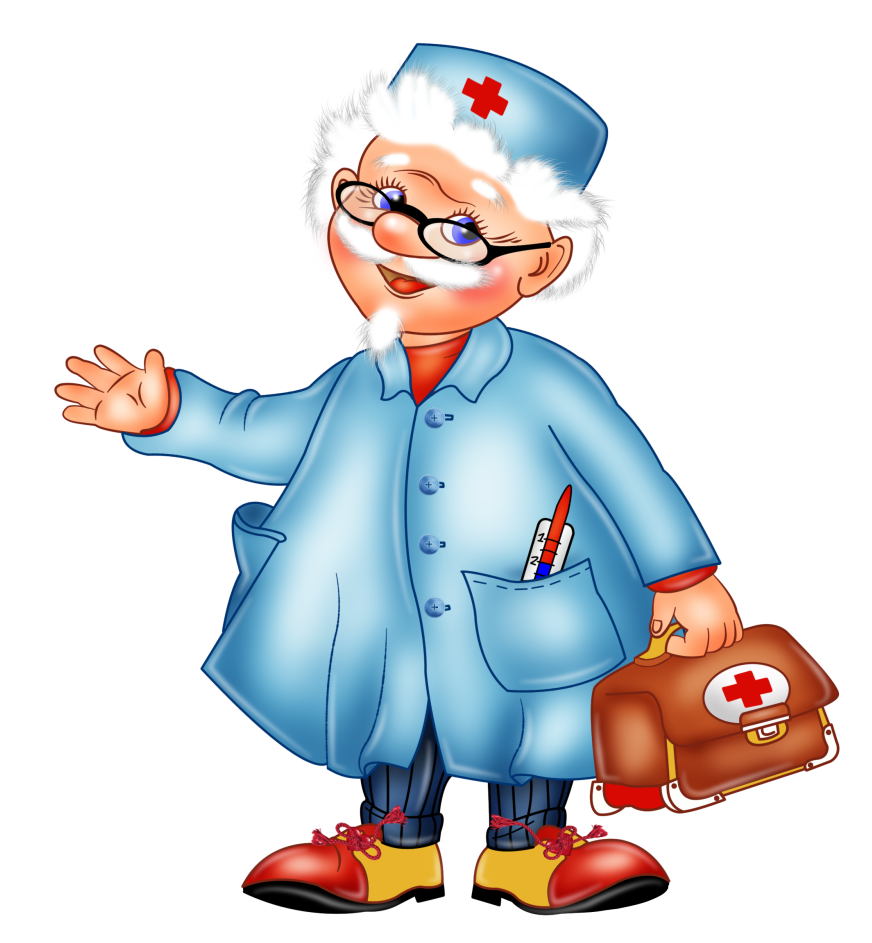                                                                                               Выполнила воспитатель:                                               Цыбанова Марина ВикторовнаВведение:  «Забота о здоровье – это важнейший труд воспитателя. От жизнерадостности, бодрости детей зависит их духовная жизнь, мировоззрение, умственное развитие, прочность знаний, вера в свои силы»  В. А. Сухомлинский. Проект раскрывает эффективные формы взаимодействия детского сада и семьи по формированию потребности детей в здоровом образе жизни. Он определяет основные направления, цель и задачи, а также план действий по их реализации. Проект направлен на становление ценностного отношения к  здоровью и здоровому образу жизни, способствует физическому развитию детей.Актуальность: Начинать формировать здоровье нужно в детстве, когда наиболее прочно закладывается опыт оздоровления, когда стимулом является природное любопытство ребенка, желание все узнать и все попробовать, возрастная двигательная активность и оптимизм. Процесс формирования валеологических качеств дошкольников должен осуществляться  педагогами  детского сада и с непосредственным  участием  родителей. Личностная значимость для каждого ребёнка: усвоение компонентов здоровья и умение применить их  в повседневной жизни – залог здоровья
Цель проекта: Сохранение и укрепление здоровья детей, привитие им навыков здорового образа жизни.
Задачи проекта: 
Создавать условия  способствующие сохранению и укреплению здоровья дошкольников; Дать детям  представление о здоровом образе жизни; Формировать основы здорового образа жизни; Повышать интерес родителей путём просветительской работы к участию в оздоровительных мероприятиях вместе с детьми.Вид проекта:Участники: Дети и воспитатели группы № 6, родители, тренер по плаванию, инструктор по физкультуреПродолжительность: Краткосрочный  - (две недели)Доминирующая деятельность: Познавательная;  практико – ориентированнаяФормы реализации:  Занятия, беседы, развлечения, работа с родителями.Ожидаемый результат:Для  детей: - Дети начнут осознанно относиться к своему здоровью и здоровому образу жизни;  У воспитанников появится потребность в выполнении специальных профилактических упражнений  и игр в повседневной жизни;  Повысится двигательная активность детей.Для родителей: - Повышение компетентности родителей в вопросах физического развития и здоровья.   Активное участие родителей в жизнедеятельности ДОУ.Этапы проекта:1. Подготовительный:1 Подготовка к летне – оздоровительной работе. Воспитатель- раскрывает проблему, определяет цель, намечает задачи для реализации   поставленной цели. 2. Дети - вхождение в проект. 3. Выбор материалов.2. Практический:Организация всех видов детской деятельности на воздухе:физкультурно-оздоровительная работа (физкультурные занятия, спортивные праздники и развлечения, закаливающие процедуры, спортивные игры); совместная деятельность детей и взрослых 3. Заключительный :1. Выставка рисунков «Как я провел лето» 2.Создание презентации  «Работа над проектом», «Советы Айболита»3.Создание фотоальбома  «Папа, мама, я и лето» 4.Подборка картотек оздоровительных гимнастик5.МониторингРабота с родителями: Направлена на информирование родителей о содержании работы ДОУ, вовлечение родителей в жизнь детей, пропаганду здорового образа жизни. В наглядной форме: оформление различного рода стендов, оформление  фотостендов, видеоматериалов.В устной форме: проведение индивидуальных бесед, родительских собраний, консультаций.                            План работы с родителямиКонсультация: «Как одеть ребенка в жару»Консультация: «Закаливающие процедуры в летний период», «Закаливание детей в домашних условиях»Папка- передвижка: «Солнце, воздух и вода – наши верные друзья»Буклеты для родителей: «Правила поведения на воде», «Как правильно загорать»Консультация: «Совместные занятия спортом детей и родителей»Консультация: Ходьба «Тропа здоровья» Ширма: «Выходные с пользой для здоровья»Фотовыставка: «Активный отдых семьи»;Анкета:                                                План работы с педагогамиКонсультация  «Дошкольники и спортивные игры»Консультация  «Игры на свежем воздухе»                                  План работы с детьмиУРОК 1 «Личная гигиена»Цель: Формировать у детей понимание значения и необходимости гигиенических процедур. Развить у детей понимание, значения и необходимости гигиенических процедур. Объяснить, что здоровье - это ценность жизни, необходимо заботиться не только о своем здоровье, но и здоровье окружающих (чихая закрывать рот и тд.УРОК 2 Развлечение  «В гости к доктору Айболиту»Цель: Сформировать представление о здоровье как одной из главных ценностей человеческой жизни; выделить  компоненты здорового состояния  человека; познакомить с правилами, помогающими сохранить собственное здоровье на долгие годы.УРОК 3 «Витамины на столе» Цель: Рассказать о пользе витаминов и их значении для здоровья человека.Дидактические игры «Угадай на вкус», «Назови правильно» Цель: Закреплять знания детей о пользе овощей и фруктов, умение определять их по вкусу.Чтение:  С. Михалков «Про девочку, которая плохо кушала», Э. Успенский «Дети, которые плохо едят в детском саду»УРОК 4 Беседа: «Какую пользу приносят солнце, воздух и вода» Цель: Расширить знания детей об особенностях, видах о необходимости закаливания. Развивать активный интерес к закаливающим мероприятиям. Воспитывать привычку к ЗОЖ.Чтение: В. Лебедев-Кумач «Закаляйся!», С. Маршак «Дремота и зевота», А. Барто «Прогулка», С. Михалков «Прогулка»,В. Семернин «Запрещается — разрешается!»УРОК 5 «Кто такие микробы?»Цель: Дать детям элементарные представления об инфекционных болезнях и их возбудителях (микробах, вирусах), о том как защитить себя от микробов. Научить детей заботиться о своем здоровье, избегать ситуаций.приносящих здоровью вред; дать детям элементарное представление об инфекционных болезнях и их возбудителях (микробы, вирусы)Беседы: «Микробы и вирусы», «Что приносит вред здоровью?», «Здоровье и болезнь»., Рассматривание иллюстраций в альбоме «Микробы»,  «Болезни грязных рук»Чтение: А. Барто «Девочка чумазая»УРОК 7 Беседа: «Как вести себя в жару на участке»Цель:  Учить детей без напоминания взрослых надевать головной убор (панамку, косынку и др.), закреплять умение правильно наливать воду из чайника в чашку, соблюдать правила нахождения на солнце, чтобы не перегреваться.УРОК 8 «Если хочешь быть здоров»Показ  кукольного театра  «Встреча с больным Незнайкой»Цель:  Закрепить представление детей  о  вредных привычках, неполезных  продуктах, малоподвижном   образе жизни и тд.Чтение: А. Милн «Воспаление хитрости», С.Михалков «Прививка», «Чудесные таблетки»УРОК 9  «Эй давай не зевай, о зубах не забывай!»Игра – презентация со звуком «Доктор Айболит»Беседа: «Почему болят зубы» ?»Цель:  Обеспечить усвоение правил ухода за зубами, навыков личной гигиены;-учиться  бережно относиться к своему здоровью;Плакат: «Берегите зубы»,  «Приёмы чистки зубов», «Что полезно для зубов, а что вредно».Просмотр м/ф «Птичка Тари»УРОК 10 «Надо спортом заниматься!»Цель: Способствовать формированию основ здорового образа жизни, потребности заниматься физической культурой и спортом. Закрепить название некоторых видов спорта.Просмотр иллюстраций  «Летние виды спорта»Знакомство со спортивным оборудованием и инвентарем, необходимым для занятий летними видами спортивных игр и спортивных упражнений